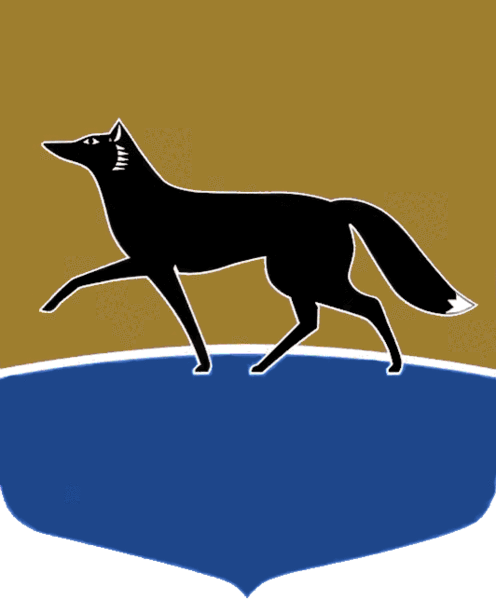 Принято на заседании Думы 27 марта 2024 года№ 519-VII ДГОб условиях приватизации муниципального имущества 
при реализации субъектами малого и среднего предпринимательства преимущественного права 
на приобретение арендуемого имущества (встроенное нежилое помещение, расположенное 
по адресу: г. Сургут, ул. Толстого, д. 24)В соответствии со статьёй 3 Федерального закона от 21.12.2001 
№ 178-ФЗ «О приватизации государственного и муниципального имущества», Федеральным законом от 22.07.2008 № 159-ФЗ «Об особенностях отчуждения движимого и недвижимого имущества, находящегося в государственной 
или в муниципальной собственности и арендуемого субъектами малого 
и среднего предпринимательства, и о внесении изменений в отдельные законодательные акты Российской Федерации», Федеральным законом 
от 24.07.2007 № 209-ФЗ «О развитии малого и среднего предпринимательства в Российской Федерации», рассмотрев документы, представленные Администрацией города по приватизации муниципального имущества 
при реализации субъектами малого и среднего предпринимательства преимущественного права на приобретение арендуемого имущества, 
Дума города РЕШИЛА:1.	Утвердить условия приватизации муниципального имущества согласно приложению к настоящему решению.2.	Администрации города осуществить приватизацию муниципального имущества в соответствии с действующим законодательством.3.	Настоящее решение вступает в силу с момента принятия.4.	Контроль за выполнением настоящего решения возложить 
на Председателя Думы города, председателя постоянного комитета 
Думы города по бюджету, налогам, финансам и имуществу Слепова М.Н.И.о. Председателя Думы города					    А.И. Олейников«27» марта 2024 г.Приложение к решению Думы городаот 27.03.2024 № 519-VII ДГУсловия приватизации муниципального имущества1.  Наименование имущества, назначение имуществаВстроенное нежилое помещение, назначение: нежилое2. Адрес (местоположение)Ханты-Мансийский автономный округ – Югра, г. Сургут, ул. Толстого, д. 243.  Краткая характеристика имуществаВстроенное нежилое помещение, расположенное на 1 этаже 9-ти этажного жилого дома, литера А, группа 
капитальности – 2, число этажей – 1, фундамент – железобетонный свайный, 
стены – железобетонные панели, 
перегородки – железобетонные панели, железобетонные плиты, полы – дощатые, линолеум, окна – двойные створные, двери – пустотелые, внутренняя отделка – обои, побелка, покраска, отопление центральное, скрытая электропроводка, центральный водопровод, центральная канализация, центральное горячее водоснабжение, 
год постройки – 1989, процент износа – 14 %4. Общая площадь30,1 кв. метра5. Кадастровый номер86:10:0101228:23886.  Сведения о зарегистрированных правахЗапись государственной регистрации права собственности № 86-86-03/001/2011-257 
от 24.02.2011.Ограничение прав (обременение):аренда, № 86:10:0101228:2388-86/052/2021-1 
от 21.07.2021 (по 23.05.2026)7. Наименование арендатораИндивидуальный предприниматель Мирошникова Елена Владимировна 
(ИНН 860221308481, ОГРНИП 323861700028144) является микропредприятием8. Критерии предоставления преимущественного права выкупа арендуемого имущества1. Арендуемое недвижимое имущество 
на день подачи арендатором заявления 
о реализации преимущественного права 
на приобретение арендуемого имущества находится во временном пользовании арендатора непрерывно в течение двух лет 
и более.2. Задолженность по арендной плате 
за арендуемое недвижимое имущество, неустойкам (штрафам, пеням) на день подачи арендатором заявления о реализации преимущественного права на приобретение арендуемого имущества отсутствует.3. Арендуемое недвижимое имущество 
не включено в перечень муниципального имущества, свободного от прав третьих лиц 
и предназначенного для передачи во владение и (или) в пользование субъектам малого 
и среднего предпринимательства.4. Сведения об арендаторе на день заключения договора купли-продажи арендуемого имущества не исключены 
из единого реестра субъектов малого 
и среднего предпринимательства9.  Сведения о рыночной стоимости имущества2 318 904,00 рубля, в том числе НДС (20 %) 
386 484,00 рубля.Отчёт об оценке от 15.02.2024 № 4774/2794/1. Оценка произведена обществом 
с ограниченной ответственностью «Ариороса» по состоянию на 15.02.202410. Цена имущества1 932 420,00 рублей11. Способ приватизацииОтчуждение имущества, арендуемого субъектами малого и среднего предпринимательства12. Порядок оплатыЕдиновременно или в рассрочку на пять лет